2023年护士执业资格考试北京考区海淀考点线上确认相关工作的通知为保障考生和工作人员的身体健康，减少人员聚集所带来的疫情传播风险，2023年护士执业资格考试报名确认工作将采取线上确认的方式，现将海淀考点线上确认的有关要求通知如下：网上报名2022年12月14—27日期间，考生可登录中国卫生人才网（www.21wecan.com）进行网上报名。二、线上确认时间　　2022年12月22日、23日和12月26日、27日。　　确认期间请考生密切关注系统状态提示。系统提示已完成线上确认后，不得再对报名信息进行修改；系统提示“确认不通过”的，考生须在2022年12月27日前按要求修改并重新上传报名材料；逾期未重新上传并提交报名信息的，视为自动放弃本次考试。三、报考人员范围　　在中等职业学校、高等学校完成国务院教育主管部门和国务院卫生主管部门规定的普通全日制3年以上的护理、助产专业课程学习，包括在教学、综合医院完成8个月以上护理临床实习，并取得相应学历证书的，可以申请参加护士执业资格考试。对不符合报名条件的人员，严禁参加考试。且符合下列条件之一者方可报名：　　（1）在海淀区医疗机构工作的考生。　　（2）2023年应届毕业生所在学校属于海淀辖区（不含实习单位属海淀区）的考生。　　（3）无工作单位且人事档案存放在海淀区存档机构的考生。四、线上确认所需材料考生需在报名系统中上传以下材料：　　（1）报名专业相关的所有学历及学位证书的扫描件；如为应届毕业生则需上传应届毕业生证明（附件1）并加盖院校公章的扫描件。（2）考试报名申报表的扫描件（附件2）。有工作单位的考生需加盖用人单位公章后扫描上传，无需再加盖存档章；无工作单位的考生需加盖存档章后扫描上传；应届毕业生由所在学校盖章后扫描上传。　　（3）个人报名材料真实性保证书的扫描件（附件3）。　　（4）教学、综合医院开具的8个月以上护理临床实习证明原件的扫描件或实习手册原件的扫描件。（5）在营利性或非政府办医疗机构工作的考生须上传医疗机构执业许可证副本复印件并加盖单位公章的扫描件。（6）有工作单位的考生需上传与报名单位一致的社保缴费明细的扫描件（即社会保险个人权益记录）。（7）有效身份证（或军官证）扫描件（身份证正反面）。（8）其他相关材料。五、请通过线上确认的考生于2023年2月3—14日期间完成网上缴费，如错过缴费时间将视为放弃考试资格。附件：1.应届毕业生证明          2.2023年护士执业资格考试报名申报表            3.报名材料真实性承若书附件1应届毕业生证明学生             身份证号：                     于    年    月进入我校          专业学习，学制   年，属于国家规定的普通全日制中等/高等教育，将于     年  月完成教学计划规定的全部课程并毕业，本校确保安排其在教学、综合医院完成 8 个月以上护士临床实习。 院 校(公章) :联系人 ( 签名 ) :联系电话年      月     日附件22023年护士执业资格考试报名申请表附件32023年护士执业资格考试报名材料真实性承诺书本人报名参加2023年护士执业资格考试。本人承诺所提供的各种报名材料真实可靠。如有任何不实，愿按《专业技术人员资格考试违纪违规行为处理规定》（人社部31号令）有关规定接受处理。有效证件类型：有效证件号码：手机号码：本人签字：年     月     日基
本
情
况姓   名姓   名 性   别基
本
情
况民  族民  族出生日期基
本
情
况证件类型证件类型证件编号基
本
情
况联系方式（必填）联系方式（必填）联系方式（必填）报考
科目1.专业实务；2. 实践能力1.专业实务；2. 实践能力1.专业实务；2. 实践能力是否为2023年应届毕业生是否为2023年应届毕业生教
育
情
况最高学历最高学历毕业专业教
育
情
况毕业时间毕业时间毕业学校教
育
情
况学  位学  位学   制教
育
情
况专业学习经历专业学习经历工
作
情
况单位所属单位所属工作单位工
作
情
况单位性质单位性质从事本专业年限审查
意见学校（应届毕业生）或单位、人事档案所在地（非应届毕业生）审查意见                                         印章                                        年   月   日学校（应届毕业生）或单位、人事档案所在地（非应届毕业生）审查意见                                         印章                                        年   月   日学校（应届毕业生）或单位、人事档案所在地（非应届毕业生）审查意见                                         印章                                        年   月   日学校（应届毕业生）或单位、人事档案所在地（非应届毕业生）审查意见                                         印章                                        年   月   日学校（应届毕业生）或单位、人事档案所在地（非应届毕业生）审查意见                                         印章                                        年   月   日学校（应届毕业生）或单位、人事档案所在地（非应届毕业生）审查意见                                         印章                                        年   月   日学校（应届毕业生）或单位、人事档案所在地（非应届毕业生）审查意见                                         印章                                        年   月   日学校（应届毕业生）或单位、人事档案所在地（非应届毕业生）审查意见                                         印章                                        年   月   日备注：备注：申请人为在校应届毕业生的，应当持有所在学校出具的应届毕业生毕业证明，到学校所在地的考点报名；申请人为非应届毕业生的，可以选择到单位、人事档案所在地报名。考试申请人须仔细核对此表后签字确认，一旦确认不得修改。申请人为在校应届毕业生的，应当持有所在学校出具的应届毕业生毕业证明，到学校所在地的考点报名；申请人为非应届毕业生的，可以选择到单位、人事档案所在地报名。考试申请人须仔细核对此表后签字确认，一旦确认不得修改。申请人为在校应届毕业生的，应当持有所在学校出具的应届毕业生毕业证明，到学校所在地的考点报名；申请人为非应届毕业生的，可以选择到单位、人事档案所在地报名。考试申请人须仔细核对此表后签字确认，一旦确认不得修改。申请人为在校应届毕业生的，应当持有所在学校出具的应届毕业生毕业证明，到学校所在地的考点报名；申请人为非应届毕业生的，可以选择到单位、人事档案所在地报名。考试申请人须仔细核对此表后签字确认，一旦确认不得修改。申请人为在校应届毕业生的，应当持有所在学校出具的应届毕业生毕业证明，到学校所在地的考点报名；申请人为非应届毕业生的，可以选择到单位、人事档案所在地报名。考试申请人须仔细核对此表后签字确认，一旦确认不得修改。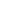 申请人为在校应届毕业生的，应当持有所在学校出具的应届毕业生毕业证明，到学校所在地的考点报名；申请人为非应届毕业生的，可以选择到单位、人事档案所在地报名。考试申请人须仔细核对此表后签字确认，一旦确认不得修改。申请人为在校应届毕业生的，应当持有所在学校出具的应届毕业生毕业证明，到学校所在地的考点报名；申请人为非应届毕业生的，可以选择到单位、人事档案所在地报名。考试申请人须仔细核对此表后签字确认，一旦确认不得修改。申请人为在校应届毕业生的，应当持有所在学校出具的应届毕业生毕业证明，到学校所在地的考点报名；申请人为非应届毕业生的，可以选择到单位、人事档案所在地报名。考试申请人须仔细核对此表后签字确认，一旦确认不得修改。申请人为在校应届毕业生的，应当持有所在学校出具的应届毕业生毕业证明，到学校所在地的考点报名；申请人为非应届毕业生的，可以选择到单位、人事档案所在地报名。考试申请人须仔细核对此表后签字确认，一旦确认不得修改。申请人为在校应届毕业生的，应当持有所在学校出具的应届毕业生毕业证明，到学校所在地的考点报名；申请人为非应届毕业生的，可以选择到单位、人事档案所在地报名。考试申请人须仔细核对此表后签字确认，一旦确认不得修改。考试申请人签名：                               日期：     年       月      日考试申请人签名：                               日期：     年       月      日考试申请人签名：                               日期：     年       月      日考试申请人签名：                               日期：     年       月      日考试申请人签名：                               日期：     年       月      日考试申请人签名：                               日期：     年       月      日考试申请人签名：                               日期：     年       月      日